Wednesday 26th October 2022Dear Parents/Guardians,We have started our new topic: Hola Mexico! As next week is Dia de los Muertos, we will be having our memorable experience day on Thursday 3rd of November.During the day, we will be making salsa, guacamole, homemade tortillas and churros to taste; creating some Aguas Frescas; making marigolds; and having a parade. We will also be watching Coco, which is a PG.We will be dressing up for the day and would love the children to dress up as well.Day of the Dead costumes are similar to Halloween, but not exactly the same: girls wear pretty dresses with flowers and veils while boys wear smart clothes with skeleton masks.We will be making masks in school and children can wear smart clothes on the day to join in with the celebration.Please can you let us know if your child has any food allergies or, you do not want them to watch the film. Yours sincerely,Miss Pike & Miss Colbourne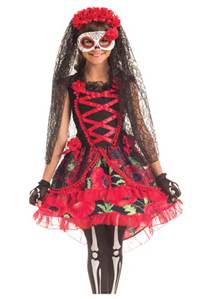 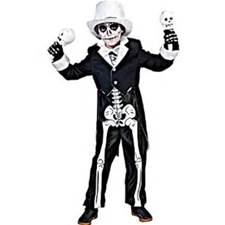 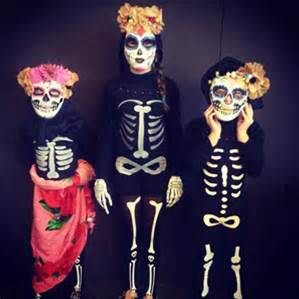 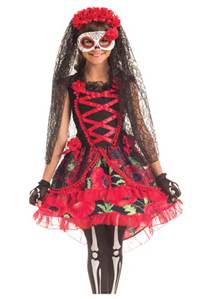 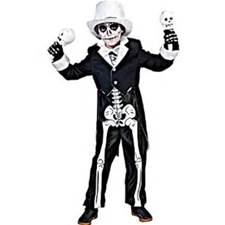 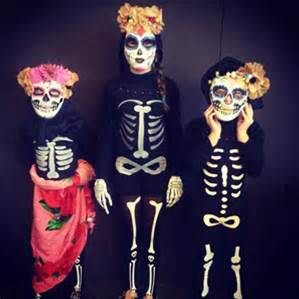 